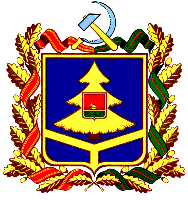 ДЕПАРТАМЕНТ ОБРАЗОВАНИЯ И НАУКИ 
БРЯНСКОЙ ОБЛАСТИ   ПРИКАЗ__________ № _________                г. Брянск«О сроках и местах регистрации на участие в государственной итоговой аттестации по образовательным программам среднего общего образования в 2018 году на территории Брянской области»В соответствии с Порядком проведения государственной итоговой аттестации по образовательным программам среднего общего образования, утвержденным приказом Министерства образования и науки Российской Федерации от 26.12.2013 г. №1400 (с изменениями) и  в целях организации регистрации участников государственной итоговой аттестации по образовательным программам среднего общего образования  (далее - ГИА) на территории Брянской области в 2018 годуПРИКАЗЫВАЮ:1. Утвердить: - порядок регистрации на участие в ГИА на территории Брянской области в 2018 году (Приложение №1);- места регистрации на участие в ГИА на территории Брянской области в 2018 году (Приложение №2).2. Руководителям образовательных организаций:- довести данную информацию до участников ГИА и их родителей (законных представителей);- разместить данную информацию на сайтах общеобразовательных организаций, органов местного самоуправления, осуществляющих управление в сфере образования, образовательных организаций среднего и высшего профессионального образования;- организовать регистрацию на участие в ГИА в 2018 году на территории Брянской области в установленные сроки.3. Контроль за исполнением настоящего приказа возложить на первого заместителя директора департамента образования и науки Брянской области Т.В.Кулешову.Директор   департамента                                                            В.Н.ОборотовСогласовано                                                                                      И.А.ИвановПриказ подготовлен отделом развития общего и дошкольного образования Бибикова Н.В., 587307Приложение 1 к приказу от  _________№_______Порядок регистрации на участие в ГИА на территории Брянской области в 2018 годуI. Общие положения 1. Настоящий Порядок регистрации на участие в ГИА на территории Брянской области в 2018 году (далее - Порядок) разработан в соответствии с:- Федеральным законом Российской Федерации от 29 декабря 2012 г.       № 273-ФЗ "Об образовании в Российской Федерации";- Приказ Минобрнауки России от 26.12.2013 г. № 1400
(ред. от 23.08.2016 г.) "Об утверждении Порядка проведения государственной итоговой аттестации по образовательным программам среднего общего образования" (зарегистрировано в Минюсте России 03.02.2014 г.  № 31205).2. Участниками ГИА являются:- обучающиеся, освоившие основные общеобразовательные программы среднего общего образования и допущенные в установленном порядке к ГИА (далее - выпускники текущего года);- обучающиеся образовательных организаций среднего профессионального образования, имеющих государственную аккредитацию по программам среднего общего образования, получающие среднее общее образование в рамках освоения образовательных программ среднего профессионального образования;- выпускники прошлых лет, имеющие документ о среднем общем образовании, среднем профессиональном образовании, в том числе при наличии у них действующих результатов ЕГЭ прошлых лет;- выпускники, не прошедшие ГИА и не получившие документ государственного образца о среднем общем образовании;- граждане, имеющие среднее общее образование, полученное в иностранных образовательных организациях;- обучающиеся по образовательным программам среднего профессионального образования, а также обучающиеся, получающие среднее общее образование в иностранных образовательных организациях. 3. Для обучающихся по образовательным программам среднего общего образования в специальных учебно-воспитательных учреждениях закрытого типа, а также в учреждениях, исполняющих наказание в виде лишения свободы, для обучающихся, получающих среднее общее образование в рамках освоения образовательных программ среднего профессионального образования, в том числе образовательных программ среднего профессионального образования, интегрированных с образовательными программами основного общего и среднего общего образования, для обучающихся с ограниченными возможностями здоровья или для детей-инвалидов и инвалидов, обучающихся по образовательным программам среднего общего образования, ГИА проводится в форме государственного выпускного экзамена (далее - ГВЭ), а по отдельным учебным предметам по их желанию проводится в форме ЕГЭ.II. Организация регистрации на сдачу ГИА 1. Для участия в ГИА лица, указанные в пункте 2 и 3 настоящего Порядка, или их родители (законные представители) не позднее 1 февраля подают в места регистрации на сдачу ГИА заявление с указанием перечня учебных предметов.2. Каждое заявление подлежит регистрации в журнале регистрации заявлений участников ГИА в день подачи заявления с присвоением входящего порядкового номера.3. При подаче заявления участники ГИА, родители (законные представители) предъявляют документ, удостоверяющий личность, выпускники прошлых лет предъявляют оригиналы документов об образовании, обучающиеся, выпускники прошлых лет с ограниченными возможностями здоровья при подаче заявления предъявляют копию рекомендаций психолого-медико-педагогической комиссии, а обучающиеся, выпускники прошлых лет дети-инвалиды и инвалиды - оригинал или заверенную в установленном порядке копию справки, подтверждающей факт установления инвалидности, выданной федеральным государственным учреждением медико-социальной экспертизы.Лица, обучающиеся по образовательным программам среднего профессионального образования, и обучающиеся, получающие среднее общее образование в иностранных образовательных организациях, при подаче заявления предъявляют справку из образовательной организации, в которой они проходят обучение, подтверждающую освоение образовательных программ среднего общего образования или завершение освоения образовательных программ среднего общего образования в текущем учебном году. Оригинал справки предъявляется обучающимся, получающим среднее общее образование в иностранной образовательной организации, с заверенным в установленном порядке переводом с иностранного языка.4. Лица, осуществляющие регистрацию на участие в ГИА, информируют участников о сроках и порядке проведения ГИА.III. Условия, при которых возможно изменение указанных в заявлении экзаменов по учебным предметам1. Обучающиеся изменяют (дополняют) выбор учебного предмета (перечня учебных предметов) при наличии у них уважительных причин (болезни или иных обстоятельств, подтвержденных документально). В этом случае обучающийся подает заявление в ГЭК с указанием измененного перечня учебных предметов, по которым он планирует пройти ГИА, и причины изменения заявленного ранее перечня. Указанное заявление подается не позднее чем за две недели до начала соответствующих экзаменов.Приложение 2 к приказу от___________№_________ Места регистрации на участие в ГИА в 2018 году на территории Брянской области№ п/пКатегория участников ГИА (ЕГЭ, ГВЭ) 2018 годаМеста регистрации на участие в ГИА (ЕГЭ, ГВЭ) в 2018 году1.Обучающиеся, освоившие основные общеобразовательные программы среднего общего образования и допущенные в установленном порядке к ГИА (далее - выпускники текущего года)Образовательная организация, в которой осваивались основные общеобразовательные программы среднего общего образования2.Обучающиеся по образовательным программам среднего профессионального образованияОбразовательная организация, в которой осваивается государственный образовательный стандарт среднего общего образования в пределах основных профессиональных образовательных программ (образовательные учреждения СПО)3.Выпускники прошлых лет, имеющие документ о среднем общем образовании, среднем профессиональном образовании, в том числе при наличии у них действующих результатов ЕГЭ прошлых летМуниципальные органы управления образования, осуществляющие управление в сфере образования4.Выпускники, не прошедшие ГИА и не получившие документ государственного образца о среднем общем образованииОбразовательная организация, в которой осваивались основные общеобразовательные программы среднего общего образования5.Граждане, имеющие среднее общее образование, полученное в иностранных образовательных организациях;Обучающиеся, получающие среднее общее образование в иностранных образовательных организациях.Муниципальные органы управления образования, осуществляющие управление в сфере образования